TÍTULO DEL PROYECTOLA ELECCION DE LA LICENCIATURA EN JOVENES DE (BACHILLERATO)  LA PREPARATORIA # 1 DE TEPIC, NAYARIT.                                                                   DARACELIA LOPEZ LOZARESUMENEn el siguiente trabajo se realizara una investigación de como es el  proceso de  la elección de licenciatura  en los alumnos del tercer grado de bachillerato, como es su comportamiento en esta etapa de su formación educativa, el contexto donde se desenvuelven, parte importante ya que a través de este se puede dar cuenta de que posible licenciatura se va a elegir. La elección de una licenciatura podría convertirse en un problema social para los estudiantes del bachillerato, que desean seguir realizando sus estudios a nivel profesional. Los aspectos de la elección pueden ser múltiples y esto puede llegar a generar desorientación.INTRODUCCIÓNEl panorama de la elección de licenciatura puede ser arriesgado de aquí depende toda una serie de acontecimientos que nos dan pie a la investigación de factores que pueden ser influyentes es esta etapa. Factores como la orientación vocacional que se recibe en las escuelas, la orientación que se recibe en el hogar por medio de los padres que esta puede ser impositiva en algunas ocasiones, otros como son las amistades, los medios de comunicación, el perfil de egreso del bachillerato y otras.ELECCIÓN DE LICENCIATURA¿Cómo vamos a elegir la licenciatura al terminar el bachillerato?La UAM (Universidad autónoma metropolitana), Propone que el joven estudiante analice y defina cuáles son sus verdaderos intereses personales, más allá de las presiones y condicionamientos de tu familia para que elija una carrera. Le propone al joven  pensar en lo que llamamos proceso de identificación o identidad, con una elección profesional. Para llevar a cabo esta tarea, le sugerimos que piense en los siguientes puntos y los tomes en cuenta al efectuar tu elección:Información. Recuerda que la elección de una carrera se realiza con base en información concreta, no en creencias y fantasías.Intereses y gustos personales. Con base en la información, define tu nivel de interés corroborando si lo que ofrece determinada carrera tiene que ver algo contigo y con tus gustos y necesidades personales.PLANTEAMIENTO DEL PROBLEMAAntecedentes del problema La elección de una licenciatura, es una de las etapas más importantes que los jóvenes toman al salir del bachillerato, pero en alguna ocasiones esta decisión no es la que ellos quieren ni la  adecuada para ellos, y en ocasiones algunos jóvenes deciden ya no estudiar y dejar pasar un tiempo para darse cuenta de que es lo que realmente desean estudiar o se dan cuenta de cual licenciatura es la que más les conviene estudiar.Influenciados por diversos factores que pueden intervenir en esta decisión, como podrían ser: los padres, las amistades, la orientación vocacional, los medios de comunicación,  decisiones personales que  pueden también no dejar al joven que continúe  con esta etapa de su educación, como el tener que trabajar para ayudar a sus padres, obligaciones personales como una familia, Falta de orientación vocacional perfil de egreso del bachillerato no correspondiente a la licenciatura que se desea elegir.es importante también  tomar en cuenta las aptitudes y actitudes que se tiene para dicha elección.  Saavedra (2004) dice “la orientación vocacional es una parte de la orientación educativa, que se presenta en la etapa escolar y en la elección profesional. En la actualidad se pueden encontrar una serie de ideas relacionadas con el concepto de vocación; se concibe como llamado interno o don divino, que es innata ante lo cual la persona no puede hacer nada que no esté predestinado. Desde el punto de vista psicológico la vocación es una forma de expresar nuestra personalidad frente al mundo del trabajo y del estudio, es un aspecto que se conforma poco a poco a través de la experiencia y madurez del ser humano.”Dice Arocha O (2015), que también “Es recomendable oír la opinión de personas que están ya ejerciendo, o han ejercido la carrera que tú aspiras. Escoge varios profesionales amigos, siéntate a conversar con ellos de manera individual, pregúntale de sus experiencias. Los peligros a evitar, las tentaciones en la universidad, y el método que aplicaron para que se les facilitara el éxito. El costo de esa carrera, su forma o disciplina de estudio, cómo fueron sus primeros pasos, tanto al entrar a la universidad, como al inicio de su profesión. En cuáles materias poner más empeño, y otras preguntas que te sean necesario encontrar respuestas. Así enriquecerías tu arsenal de información para ser más objetivo en tu elección.”Una ventaja que existe actualmente es que ya hay diferentes modalidades para seguir estudiando ya sea semiescolarizada o  en línea.LOS ALUMNOS DE TERCER GRADO EN EL BACHILLERATOLos jóvenes en el bachillerato son extrovertidos alegres y dinámicos tal parece que nada les preocupa en la vida, así es su comportamiento durante los dos primeros años de este, pero cuando entran al tercer grado, todo esto cambia, es aquí donde se dan cuenta de cuáles son sus habilidades, actitudes y aptitudes, las cuales van a servir para darse cuenta de que licenciatura pueden elegir.En algunos casos el rendimiento escolar de los estudiantes en esta etapa comienza a disminuir esto se debe a que comienzan a tener distractores que los alejen de su objetivo que es culminar el bachillerato y posteriormente ingresar a una universidad.Algunos otros no solo bajan su rendimiento si no que no les interesa esta parte ya que sus padres tienen una posición económica y un estatus social que les va o les permite no preocuparse por esta parte.Y los demás en esta parte de su educación comienzan a buscar opciones de primero cuales son los trabajos mejores pagados y así decidir cuál licenciatura elegir.  En esta etapa de los jóvenes, puede entrar en un conflicto ya que es cuando no se tiene la elección  concreta de una licenciatura por no saber o no investigar por no tener la información sobre las distintas licenciaturas que existen  no elegimos bien y podemos llegar a un conflicto o a la deserción ya que estamos insatisfechos personalmente , hay personas que tiene una vida frustrada por esta mala elección y lamentablemente viven así toda la vida , a veces para darle gusto a sus padres o porque sus pareja han elegido una que él no quería y por estar con ella pues la siguió pero no le era de su agrado, y así por estas cuestiones que parecieran no tener importancia otra son los amigos. Este comportamiento según GIMENO (1976)” tiene que ver con la relación de lo que se quiere y lo que quiero ser, combinado con el contexto donde se encuentra el estudiante ya que la sociedad influye, sin embargo debido a la cultura hombres y mujeres tienen elecciones diferentes”. La sociedad ha creado paradigmas de decir que ciertas licenciaturas solo son para hombres y esto es limitante para las mujeres. Ya no es común escuchar este tipo de comentarios pero por lo mismo en ciertas licenciaturas  hay  un bajo índice en la demanda de las mujeres.Otra causa más para que el estudiante no logre llegar a esta etapa de elección es que ni siquiera llega a culminar el bachillerato por causa de la deserción.JUSTIFICACIÓNJustificación  del objeto de investigación (relevancia, pertinencia, vigencia, viabilidad). Relevancia: el problema es relevante ya que es tema de educación la cual debe de interesarnos a todos y más a los padres de familia, debería ser importante para el país y sin embargo es el tercer tema en plan nacional y cada vez quieren recortar el presupuesto, si queremos hacer de nuestros jóvenes lleguen a ser hombres de bien que aporten algo al país. Se tiene  que poner atención a la educación de ellos. Pertinencia: es pertinente ya que cada vez son más jóvenes que dejan esta etapa  inconclusa, se debería saber porque y así ayudar a que esto no pase, y continúen sus estudios en su debido momento. Vigencia: es algo que parece no tiene fin cada año egresan cientos de jóvenes del bachillerato y de estos solo unos cuantos, continúan con sus estudios de licenciatura. Si  Viabilidad: esta investigación podrá ayudar a esos jóvenes indecisos y q tienen inconclusa su carrera y también a los que están por egresar para que o les pase lo mismo en el futuro. OBJETIVOS  Aportar opciones para que los jóvenes no abandonen sus estudios, todos tienen este derecho y existen maneras de apoyarlos solo hay que tener en cuenta cual es el problema de cada uno de ellos y si de sus casos tienen que dejar tiempo forzosamente pues concientizar  a las personas que aún no completan sus estudios de licenciatura, a manera de motivación que  no importa la edad que tengan aún está a tiempo de cumplir sus objetivos y tener una mejor economía, si se tiene el nivel competitivo que el campo laboral exige en la actualidad. Objetivo general: Generar una propuesta para dar apoyo a estos jóvenes que tiene dudas a la hora de la elección de su licenciatura ya sea al salir del bachillerato o durante el tiempo que dejaron pasar para después seguir estudiando. Conocer a fondo cada uno de las cusas que afectan a estos jóvenes. Se busca orientar a los jóvenes en la elección de su licenciatura a través de la orientación vocacional, pero no solo con un examen si no que sea un proceso para que el joven. METODOLOGÍAPara lograr recabar información de los jóvenes en la preparatoria # 1 de Tepic se utilizara una investigación cuasi experimental con dos grupos que vallan en el tercer grado de bachillerato, también se les aplicara la metodología cuantitativa con una encuesta y cualitativa con una entrevista, a los jóvenes alumnos  para que nos digan o platiquen como es que viven este proceso de selección cada uno de los que serán elegidos para la muestra, y se hará una encuesta para saber cuál fue variante para la selección . La metodología aún se encuentra  en proceso, de ser implementada ya que la investigación no ha llegado a su conclusión Los sujetos serán jóvenes de la preparatoria #1 de Tepic de los grupos seleccionados para el proyecto de evaluación  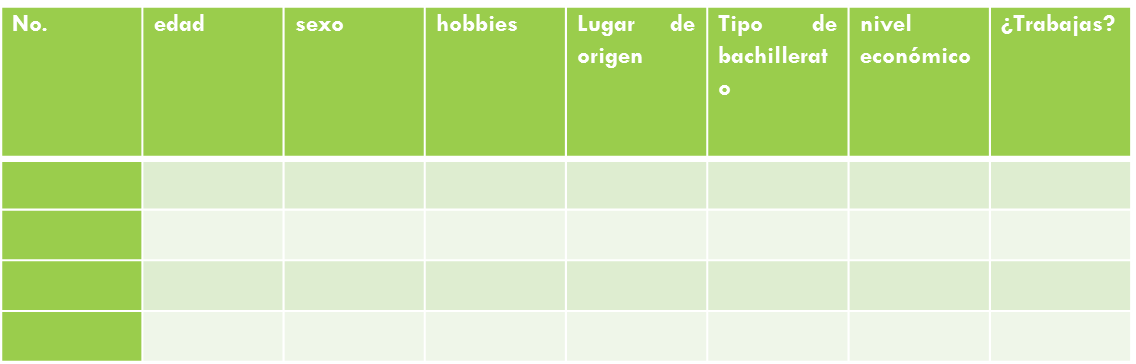 Las actividades serán realizadas durante 6 meses antes de que el alumno tome la decisión de cual licenciatura elegir.CONCLUSIÓN En la elección de una licenciatura  es necesaria la orientación vocacionalLa elección de la licenciatura es parte fundamental para el progreso educativo y formativo en la vida personal del joven estudiante.No obstante no debemos dejarnos influenciar por nada ni nadie ya que es nuestra decisión, de elegir libremente que queremos ser y como debemos ser, y tener una vida laborar placentera y satisfactoria. De aquí depende de también que porque no nuestra vejez sea tranquila. REFERENCIASArocha, O. (2015).Como escoger una carrera universitaria. Recuperado de: https://www.thegospelcoalition.org/coalicion/article/como-escoger-una-carrera-universitariaCanseco, J. (2015). Contexto y condiciones del bachillerato en México. Recuperado de: http://documents.mx/documents/3-contexto-y-condiciones-del-bachillerato-en-mexico.htmlJ,  Aunion. (2012). El alumno maduro cambia el paisaje de la Universidad. Vida artes. Recuperado de http://sociedad.elpais.com/sociedad/2012/02/28/vidayartes/1330456714_665396.htmlSánchez, A. (2015) El bachillerato, nivel escolar con las mayores tasas de deserción: expertos. Periódico la jornada. Recuperado de: http://www.jornada.unam.mx/2015/05/07/sociedad/041n3socSEP (2016).Guía para decidir tu bachillerato. gob.mx. recuperado de: http://www.decidetusestudios.sep.gob.mx/vista/elige-tu-bachillerato/Ibarra, M. (2012). Importancia de la Orientación Vocacional. Universidad autónoma del estado de hidalgo. Recuperado de: https://www.uaeh.edu.mx/Universidad autónoma metropolitana. (S/A). Orientación vs. Desorientación. los universitarios en la universidad. RECUPERADO DE http://www.uam.mx/lineauam/lineauam_uni1.htm